Contactgegevens schoolOnderwijskundig concept van de schoolAmbitie met betrekking tot passend onderwijs Waarde en TrotsFeiten en aantallen
Uitstroom van leerlingen naar SBO/SOExtra ondersteuning binnen de basisschoolBasisondersteuningNiveau van basisondersteuning  (zelfbeoordeling school) Extra OndersteuningOntwikkeling en ambitiesH. Grenzen aan het onderwijs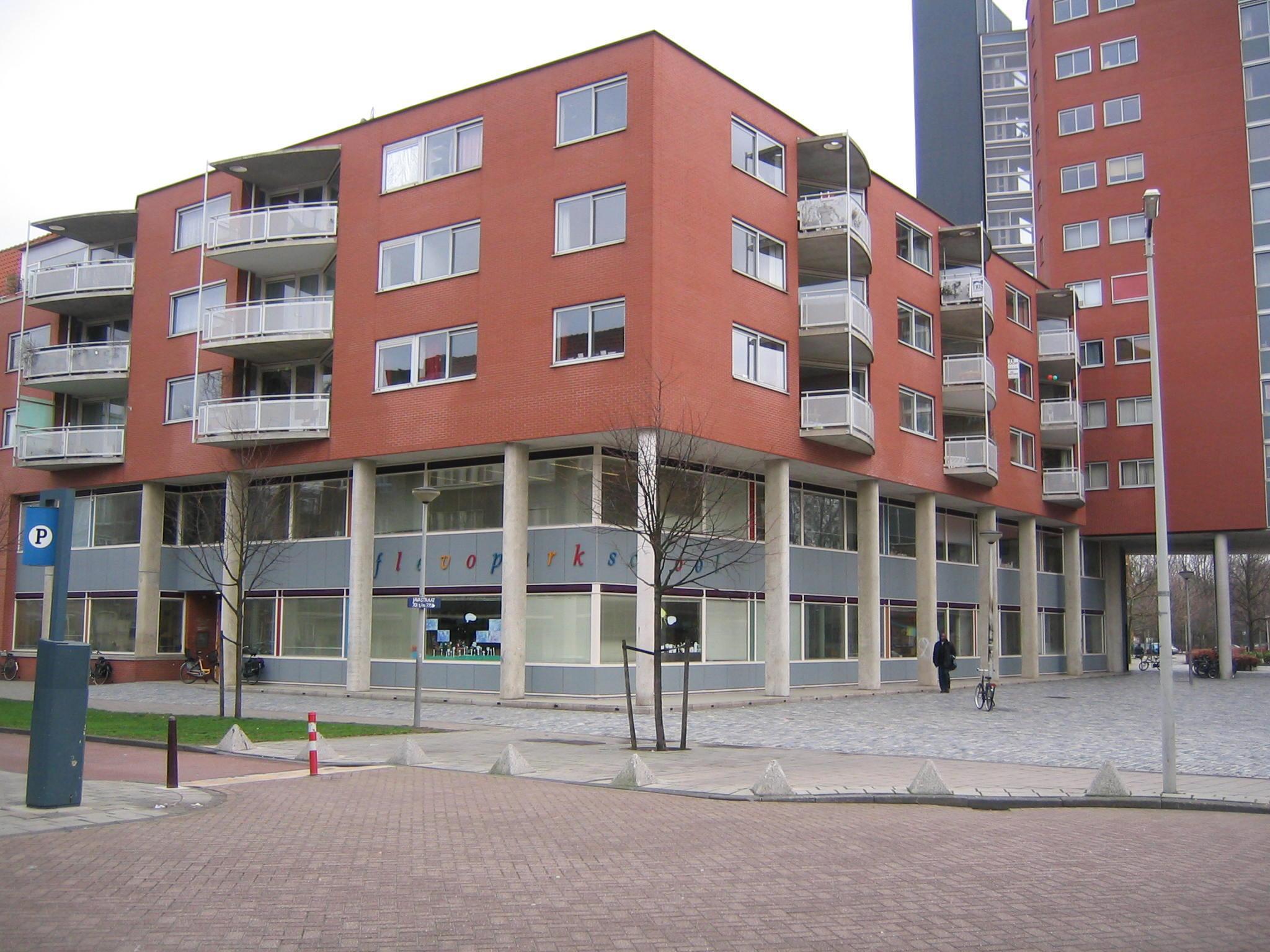 SCHOOLONDERSTEUNINGSPROFIEL        2021-2022                               versie november 2021FLEVOPARKSCHOOLDe Flevoparkschool staat voor: ondernemend, professioneel, Amsterdam en samen sterk.NaamFlevoparkschoolStraat + huisnummerSoembawastraat 61Postcode en plaats1095 VX  AmsterdamBrinnummer19CHTelefoonnummer (algemeen)020 6942591E-mailadres (algemeen)directie@flevoparkschool.nlDe Flevoparkschool werkt met een leerstofjaarklassensysteem. De school staat voor onderwijs op maat van hoge, meetbare kwaliteit voor alle leerlingen, zowel op cognitief als sociaal-emotioneel gebied. In ons onderwijs gaan we uit van convergente differentiatie. Convergente differentiatie betekent dat er doelgericht wordt gewerkt om alle leerlingen in de groep minstens minimumdoelen te laten bereiken. In praktijk houdt convergente differentiatie in dat een school ernaar streeft alle leerlingen te laten profiteren van de groepsinstructie die voor sommige groepen verkort of verlengd wordt, maar vooral tijdens de verwerking rekening houdt met de verschillen tussen leerlingen. Naar aanleiding van de methodegebonden toetsen worden toetsanalyses gemaakt en doelen gesteld op kind- en groepsniveau.De CITO-toetsen worden gebruikt om analyses te maken op groeps- en schoolniveau. De resultaten worden gebruikt om nieuwe doelen te stellen.In de leerlingenzorg staat de vraag centraal: “Welke zorg heeft  deze groep in deze situatie bij deze leerkracht nodig?”Wij werken volgens opbrengstgericht passend onderwijs.Vul hier uw antwoord in Beschrijving van ambities met betrekking tot passend onderwijs Wij werken met Opbrengstgericht Passend Onderwijs. Dit betekent dat we werken volgens de volgende zes uitgangspunten:De school ambitie bepaalt hoe de onderwijsbehoeften eruit zien en deze bepalen op hun beurt weer het onderwijsprogrammaOpbrengstgericht en passend onderwijs start op schoolniveau, vervolgens wordt het programma per groep passend gemaakt. Tot slot wordt het onderwijs voor individuele leerlingen op maat gemaakt. De middenmoot is het vertrekpunt, ankerpunt voor de inrichting van het onderwijsprogramma, het wordt indien nodig aangepastWe geven het onderwijs vorm door niet aan individuele leerlingen maar aan groepen leerlingen met dezelfde kenmerken en onderwijsbehoeften les te geven. Het leren van en met elkaar wordt hierdoor gestimuleerd.Het schoolaanbod gaat uit van convergente differentiatie, Indien nodig wordt het aanbod verrijkt of geïntensiveerd.Respons op instructie (vaardigheidsgroei, leerstofbeheersing, betrokkenheid): is de respons op instructie voldoende dan gaan we door met wat we deden, is het onvoldoende dan worden de resultaten geanalyseerd en indien nodig wordt de instructie aangepast.Beschrijving van datgene rond passend onderwijs waar je als school trots op bent, waar je school door gekenmerkt wordt.Wij gaan uit van hoge verwachtingen. We vinden het belangrijk de leerlingen te betrekken bij hun eigen leerproces. Ieder schooljaar worden KOL-gesprekken (Kind-Ouder-Leerkracht) gevoerd. Deze gesprekken vinden vier keer per jaar plaats. Tijdens de laatste twee gesprekken wordt ook het rapport besproken. In de groepen wordt met de leerlingen regelmatig gereflecteerd op het werk en de werkhouding. Door verschillende werkgroepen  zijn kwaliteitskaarten (technisch lezen, begrijpend lezen, rekenen, opbrengstgericht passend onderwijs) gemaakt. De lessen worden volgens deze kwaliteitskaarten gegeven.De sociaal-emotionele ontwikkeling speelt een grote rol in onze onderwijspraktijk. Als methode gebruiken wij in alle groepen de “Kanjertraining”, waardoor er een doorgaande lijn ontstaat op sociaal-emotioneel gebied. De Kanjerlessen zijn zowel preventief als curatief van aard. De training stimuleert een positieve sfeer in groepen.SchooljaarSchooljaarSchooljaarSchooljaarSchooljaarSchooljaarAantal leerlingen naar:2014/20152015/20162016/20172017/20182018/20192019/20202020/2021Speciaal basisonderwijs1001000Aantal leerlingen naar: Speciaal onderwijs  vanwegeVisuele beperkingen (voorheen cluster 1)0000000Taalontwikkelingsstoornissen en / of auditieve beperkingen (voorheen cluster 2)0100201Lichamelijke beperkingen, zeer moeilijk lerenden, langdurig zieken of een combinatie daarvan (voorheen cluster 3)0000001Psychiatrische problematiek en / of ernstige gedragsproblematiek (voorheen cluster 4)0000000SchooljaarSchooljaarSchooljaarSchooljaarSchooljaarSchooljaarAantal 2014/20152015/20162016/20172017/20182018/20192019/20202020/2021Leerlingen met een arrangement vanwege:  Visuele beperkingen (voorheen cluster 1) 0000000Taalontwikkelingsstoornissen en/ of auditieve beperkingen (voorheen cluster 2)5335447Lichamelijke beperkingen, zeer moeilijk lerenden, langdurig zieken of een combinatie daarvan (voorheen cluster 3)0000001Psychiatrische problematiek en / of ernstige gedragsproblematiek (voorheen cluster 4) 0000010lln met individueel arrangement1046788groepsarrangementen4431andersoortige inzet arrangement3312Recente beoordeling van onze school vanuit de onderwijsinspectie. NB! Je kunt onderstaande (deel)gegevens invullen of je neemt een link op naar de beoordeling van inspectie.Beoordeling inspectie  (op basis van het inspectiekader vanaf augustus 2017)Beoordeling inspectie  (op basis van het inspectiekader vanaf augustus 2017)Beoordeling inspectie  (op basis van het inspectiekader vanaf augustus 2017)AlgemeenVoldoende Voldoende OntwikkelpuntenDe school kan op het gebied van de zorg zich nog verder ontwikkelen, waarbij vroegtijdige signalering, planmatig uitvoering en evaluatie een prominente plaats moeten krijgen. De school heeft de laatste drie jaar op personeelsgebied diverse mutaties ondergaan waardoor we de ingeslagen weg steeds opnieuw moesten bewandelen. Onder het motto herijking van de zorg is de zorgroute onder het team verspreid. Op het teamoverleg worden de medewerkers in de gelegenheid gesteld om vragen te stellen. Er is gekozen voor één format voor groepsplannen, die vanaf januari 2017, met evaluatie in Parnassys gezet moeten worden. Er wordt op toegezien dat plannen die gemaakt worden SMART geformuleerd worden en dus makkelijk evalueerbaar zijn.De school kan op het gebied van de zorg zich nog verder ontwikkelen, waarbij vroegtijdige signalering, planmatig uitvoering en evaluatie een prominente plaats moeten krijgen. De school heeft de laatste drie jaar op personeelsgebied diverse mutaties ondergaan waardoor we de ingeslagen weg steeds opnieuw moesten bewandelen. Onder het motto herijking van de zorg is de zorgroute onder het team verspreid. Op het teamoverleg worden de medewerkers in de gelegenheid gesteld om vragen te stellen. Er is gekozen voor één format voor groepsplannen, die vanaf januari 2017, met evaluatie in Parnassys gezet moeten worden. Er wordt op toegezien dat plannen die gemaakt worden SMART geformuleerd worden en dus makkelijk evalueerbaar zijn.Indicatoren m.b.t. specifieke leerlingondersteuning Indicatoren m.b.t. specifieke leerlingondersteuning Indicatoren m.b.t. specifieke leerlingondersteuning 2. Onderwijsproces2. Onderwijsproces2. Onderwijsproces2.4 (extra) ondersteuning: leerlingen die dat nodig hebben ontvangen extra ondersteuning en begeleiding2.4 (extra) ondersteuning: leerlingen die dat nodig hebben ontvangen extra ondersteuning en begeleiding     42.5 samenwerking: de school werkt samen met relevante partners om het onderwijs voor haar leerlingen vorm te geven2.5 samenwerking: de school werkt samen met relevante partners om het onderwijs voor haar leerlingen vorm te geven3. Schoolklimaat3. Schoolklimaat3. Schoolklimaat3.2 ondersteunend en veilig schoolklimaat: de school kent een ondersteunend en stimulerend schoolklimaat.3.2 ondersteunend en veilig schoolklimaat: de school kent een ondersteunend en stimulerend schoolklimaat.     34. Kwaliteitszorg en ambitie4. Kwaliteitszorg en ambitie4. Kwaliteitszorg en ambitie4.1 doelen, evaluatie en verbetering: het bestuur en zijn scholen hebben vanuit hun maatschappelijke opdracht doelen geformuleerd, evalueren regelmatig en systematisch de realisatie van die doelen en verbeteren op basis daarvan het onderwijs.4.1 doelen, evaluatie en verbetering: het bestuur en zijn scholen hebben vanuit hun maatschappelijke opdracht doelen geformuleerd, evalueren regelmatig en systematisch de realisatie van die doelen en verbeteren op basis daarvan het onderwijs.     34.3 verantwoording en dialoog: het bestuur en zijn scholen leggen intern en extern toegankelijk en betrouwbaar verantwoording af over ambities, doelen en resultaten.4.3 verantwoording en dialoog: het bestuur en zijn scholen leggen intern en extern toegankelijk en betrouwbaar verantwoording af over ambities, doelen en resultaten.     3Datum van vaststellen door inspectieDatum van vaststellen door inspectie14-10-2015  Huidige situatieIn ontwikkeling, beginfaseIn ontwikkeling, volop mee bezigIn samenwerking met:Niet van toepassingNemen we mee in schoolplan / jaarplan, 
in schooljaar…De school monitort de leer-en sociaal/emotionele ontwikkeling van leerlingen gedurende de gehele schoolse periode.xDe school is in staat om leerlingen met een extra ondersteuningsbehoefte op verschillende leergebieden en de sociaal/emotionele ontwikkeling vroegtijdig te signaleren.xDe school heeft goed bruikbare protocollen op gebied van ernstige leesproblemen/dyslexie. De protocollen worden toegepast.xDe school heeft goed bruikbare protocollen op het gebied van ernstige reken-wiskunde problemen / dyscalculie. De protocollen worden toegepastxDe school heeft goed bruikbare protocollen voor medisch handelen en veiligheid. De protocollen worden toegepast. xDe school heeft een heldere en adequate ondersteuningsstructuur binnen de school ingericht, herkenbaar voor medewerkers en ouders.xDe school is in staat om handelingsgericht te denken, te handelen, te arrangeren of te verwijzen waarbij het cyclisch proces van haalbare doelen stellen, planmatig uitvoeren en gerichte evalueren centraal staat. Deze met name HGW.xDe leerkrachten zijn in staat om de belemmerende en stimulerende factoren die van invloed zijn op de ontwikkeling van een leerling, te kunnen herkennen, maar vooral ook gebruiken om resultaatgerichte ondersteuning te kunnen inzetten.xxDe school is in staat om door vroegtijdig lichte ondersteuning in te zetten, sociaal emotionele problemen van leerlingen klein te houden of zodanig te begeleiden dat zij kunnen (blijven) profiteren van het onderwijsaanbod.xDe school heeft een goede samenwerkingsrelatie met ouders daar waar het leerlingen met een extra onderwijsbehoefte betreft.xDe school heeft een goede samenwerkingsrelatie met de voorschool, gericht op het realiseren van een doorgaande lijn en een warme overdracht van de leerlingen naar de basisschool.xBij uitstroom naar VO, tussentijdse uitstroom naar een andere basisschool of SBO/SO is er sprake van zorgvuldige overdracht van de leerling (-gegevens) naar de andere school.xDe school werkt krachtig samen met ketenpartners, zoals jeugdhulpverlening, het S(B)O, de steunpunten die belast zijn met het arrangeren van extra ondersteuning, e.a. om leerlingen ondersteuning te bieden, waardoor zij zich kunnen blijven ontwikkelen. xOmstandighedenVoorbeelden Stimulerende factoren Belemmerende factorenGebouw Aanpassingen lift / toilet, aparte ruimtes, bereikbaarheidEr zijn enkele aparte ruimtes voor ondersteuners. Er is een lift tot de 1e etage en een aangepast toilet op de begane grond. Er zijn te weinig aparte ruimtes voor ondersteuners.Er is geen gymlokaal in het gebouw.De 2e etage is niet bereikbaar met de lift.Voor de groepen 3 t/m 8 is er geen eigen buitenspeelplein.Aandacht en tijd Beschikbare extra menskracht, structureel ingeroosterde kindgesprekken, combinatiegroepen, groepsgrootte etc.)Kind-ouder-leerkracht gesprekken  zijn structureel ingeroosterd (4x per jaar). De gemiddelde groepsgrootte is 20 leerlingenEr is 10 fte beschikbaar voor RTDaarnaast zijn er 7 onderwijsassistenten/leerkrachtondersteuners aanwezig verdeeld over de bouwenEr is één combinatiegroep gr 5/6De ondersteunende leerkrachten en onderwijsassistenten worden regelmatig ingezet bij ziekte van de leerkracht.Schoolomgeving Buitenspeelmogelijkheden,  Verkeer rondom de schoolRondom de school is  een openbare buitenspeelplein ontwikkeld.Geen eigen buitenspeelpleinLeerling populatieSpecifieke kenmerken vanuit voedingsgebied, taalachterstand, SES, armoedeLeerlingen met  verschillende culturele achtergronden. De leerlingen van onze school hebben zeer veel behoefte aan taalstimulering. TeamfactorenSpecifieke inhoudelijke teamontwikkeling, scholing, teamsamenstelling, wisselingen Een sterk team van professionals van zowel onderwijzend als ondersteunend personeel.Een deel van het team heeft scholing gevolgd in:-Handelingsgericht werken-Opbrengstgericht Passend Onderwijs-Kanjertraining-Met sprongen vooruit-Leeruniek-Nieuwsbegrip (gr. 4 tot en met 8)-Woordenschat-Herkennen van kindermishandeling-Piramide (gr. 1 en 2)-Logo 3000-Pravoo/DaptoDe school heeft te maken met personeelswisselingen.Bij 2 groepen 1/2 is veel leerkracht wisselingen. Hierdoor heeft maar een zeer klein gedeelte van de leerkrachten van de groepen 1/2 de cursus van Piramide, Logo 3000 en Pravoo gevolgd.Dit is van invloed op het onderwijs.Binnen de school zijn zij-instromers in beroep werkzaam. Leerkrachtfactoren Specialisaties, (te verwachten) uitval, wisselingen) Er zijn twee intern begeleiders, één  vakleerkracht voor bewegingsonderwijs, een orthopedagoog, een rekencoördinator, een taalcoördinator, een kanjercoördinator, een leerkracht voor de  plusgroep. Er zijn didactische verschillen tussen de leerkrachten.Wijkgerichte samenwerkingMogelijkheden rondom kennisdeling, bereidheid / afspraken tot onderlinge overname van leerlingen wanneer nodigIB-netwerkbijeenkomsten binnen het bestuur.Directeurenoverleg in de wijk en binnen het bestuur.Samenwerking met Ouder en Kind Team en 1 dag is een  ouder-kindadviseur aanwezig op schoolWijkoverleg en wijkbijeenkomsten VVEBinnen de wijk is een afspraak dat scholen niet zonder meer leerlingen van elkaar overnemen.Geen bijeenkomsten van het samenwerkingsverband.Mogelijkheden inzet extra ondersteuningOrganisatie van extra ondersteuning / arrangementen, bekostigingHet bestuur beschikt over bovenschoolse specialisten die ingezet kunnen worden via een arrangement.Daarnaast ontvangt de school een bedrag voor het inzetten van een leerkracht voor het uitvoeren van arrangementen binnen de schoolDe school heeft ook intensief contact met adviseur passend onderwijs.AndersEr is een orthopedagoog aan school verbondenDe school heeft een vaste ouder-kindadviseur en een oudercontactfunctionaris.Er zijn 2 vertrouwenspersonenIn de ouderkamer worden zeer regelmatig themabijeenkomsten gehouden onder leiding van de oudercontactpersoon.Er worden voor de ouders regelmatig cursussen georganiseerdOuders zijn betrokken bij de school.Vrijwilligers worden ingezet bij extra ondersteuningWelke structurele voorzieningen zijn binnen de school aanwezig t.b.v. leerlingen met specifieke onderwijsbehoeften?Bijvoorbeeld: begeleider passend onderwijs / OKA / OKT / Psychologen / HB coördinatoren / verrijkingsgroepen / aanbod voor leerlingen die uitstromen naar praktijkonderwijs /  experts master SEN / trainingen op sociaal emotioneel vlak / ondersteuning bij dyslexie, dyscalculie fysiotherapeut / logopedie / steunpunt autisme De leerlingen met specifieke onderwijsbehoeften worden ondersteund door de onderwijsassistent en/of leerkracht buiten of binnen de groep.Leerlingen die bovengemiddeld scoren op methodegebonden en CITO-toetsen gaan wekelijks naar de ‘plusklas’.  Leerlingen die niet genoeg hebben aan de plusklas gaan naar de Day a weekschool. Deze leerlingen worden gescreend d.m.v. een vastgestelde procedure.Voor leerlingen uit groep 7 en groep 8 die liever leren door dingen te doen, te maken en te ervaren is binnen ons bestuur een Topklas opgezet. Na de basisschool zullen deze leerlingen waarschijnlijk uitstromen naar VMBO B-K of Praktijkonderwijs.De school heeft een extra taal-  en rekenaanbod. Dit wordt verzorgd door leerkrachten van de school. Deze lessen vinden plaats op de woensdagmiddag en in schoolvakanties.De taal-  en rekencoördinator kunnen de leerkrachten ondersteunen bij het in kaart brengen van de onderwijsbehoeften  van deze leerlingen en daarbij adviseren in het uitzetten van een eigen leerlijn indien nodig.Daarnaast is een orthopedagoog aan de school verbonden. Zij kan een leerling onderzoeken, observeren en de onderwijsbehoeften van een leerling in kaart brengen en zij kan leerlingen (en leerkrachten) individueel begeleiden als dat nodig is. De ouder- en kindadviseur is er voor ouders en leerlingen en biedt hulp bij vragen en zorgen van ouders en leerlingen over opvoeden en opgroeien. Het is een laagdrempelige en vrijwillige vorm van opvoedkundige ondersteuning aan ouders. Leerlingen kunnen ook zelf bij de OKA terecht met vragen over hun ouders, school, vrije tijd en vrienden. De OKA maakt deel uit van het Ouder- en Kindteam. Dit team bestaat verder nog uit jeugdartsen, verpleegkundigen en jeugdpsychologen. Daarnaast kan de school een beroep doen op een adviseur passend onderwijs.Een oefentherapeut is op school aanwezig om met leerlingen te oefenen.Welke vaste samenwerkingspartners kent de school, wanneer het gaat om leerlingen met specifieke onderwijsbehoeften? Meerdere keuzes mogelijkOntwikkelpunten op gebied van de basiskwaliteit en de basisondersteuning (t.a.v. ontwikkeling van de leerling en m.b.t. Handelingsgericht werken) binnen de school. Missie en visie voor de school zijn begin schooljaar 2018-2019 vastgesteld. Op basis hiervan zullen keuzes worden gemaakt die voortvloeien uit deze missie en visie (leren van en met elkaar, ICT, aanschaf nieuwe methodes, verdere professionalisering van het team)Protocol dyscalculie (2021-2022)Veiligheidsplan Er wordt gewerkt aan het verkleinen van de overgang van de voorschool naar groep 1Er wordt gewerkt om de overgang tussen de verschillende leerjaren te verkleinenDe interne zorgstructuur is zodanig ingericht dat de verantwoordelijkheid van leerlingen meer bij de leerkrachten komt te liggen. Dit heeft nog wel begeleiding nodig. We hebben onlangs de zorgniveau piramide aangepast en opnieuw geïntroduceerd.Vertaling van ontwikkelpunten en ambities naar schoolplan en jaarplanning – korte aanduiding / verwijzing / evt. link naar schoolplan/jaarplan.Protocol dyscalculie: vanaf het schooljaar 2021-2022 zal dit protocol ingevoerd worden.In het kader van de professionalisering en het leren van en met elkaar zullen dit schooljaar workshops worden gegeven door leerkrachten en/of externen. Leerkrachten zal worden gevraagd te reflecteren op hun ontwikkeling.Dapto in de groepen 1/2 zal vervangen worden door (waarschijnlijk) Parnassys en  worden geïmplementeerdMet Sprongen Vooruit: de leerkrachten hebben uitleg hierover gekregen en het zal structureel worden ingevoerd binnen alle groepen samen met WIG 5.Nieuwe methodes: WIG 5 en Flits worden geïmplementeerdDe overgangen tussen de groepen zal tijdens de bouwvergaderingen worden besprokenDe school is overgestapt op Kindkans, het team zal hier regelmatig in meegenomen worden.Beschrijving van de grenzen van de school, daar waar het gaat om de realisatie van passend onderwijs. Duiding, beargumentering, alternatieven. De school heeft een handelingsverlegenheid voor leerlingen in een rolstoel. De groepen op de bovenste verdieping zijn momenteel niet bereikbaar met een lift.Het aannemen van leerlingen met zeer specifieke onderwijsbehoeften gebeurt altijd in overleg met directeur, adviseur passend onderwijs en  IB. Leerlingen, die 1 op 1, of zeer intensieve begeleiding nodig hebben van de leerkracht kunnen wij geen onderwijs op maat bieden. Wel zullen wij bij aanmelding van deze leerlingen met ouders, bestuur (adviseur passend onderwijs) en eventuele andere instanties in overleg treden, over een geschikte plek voor deze leerling.Protocol medisch handelen: Wij zijn niet in staat om leerlingen met een complexe medische en/of psychiatrische achtergrond te ondersteunen. Onze school hanteert een protocol “medisch handelen”. Hierin staat beschreven dat wij geen leerlingen op school aannemen die zorg nodig hebben waar een BIG bekwaamheidsverklaring voor nodig is omdat wij hier niet het bevoegde personeel voor hebben. Voor een leerling met persoonlijke begeleiding vanuit bijvoorbeeld een PGB op medisch gebied wordt per situatie bekeken met directeur en IB of plaatsing haalbaar is op onze school.Wij zijn een basisschool waarvan niet iedere leerling dezelfde kansen heeft, maar we streven er naar om iedere leerling een kans te geven zich optimaal te ontplooien. Het kan voorkomen dat wij vast moeten stellen dat binnen een groep één of meerdere leerlingen zoveel extra ondersteuning nodig hebben dat het niet meer passend is voor de groep. Het gaat dan ten koste van het onderwijs aan de groep. Hierdoor zien wij ons genoodzaakt om de leerling te verwijzen of niet aan te nemen (bij een nieuwe aanmelding). Leerlingen die bij ons op school komen moeten zelfstandig naar het toilet kunnen gaan (inclusief billen afvegen) en hun jas aan en uit kunnen trekken. Wanneer de ontwikkeling van een leerling, ondanks intensieve interventies, op cognitief gebied te weinig groei laat zien of stagneert op meerdere vakken, of wanneer er sprake is van ernstige gedragsproblematiek waardoor de veiligheid van de groep, de leerling en de leerkracht in het gedrang komt of wanneer er sprake is van ernstige psychiatrische problematiek, waarbij specialistische ondersteuning nodig is zal de school op zoek gaan naar een alternatief voor deze leerling, altijd in goed overleg met de ouders en de adviseur passend onderwijs. Ook als ouders niet instemmen met een passend aanbod voor hun kind en ouders daarmee aangeven geen vertrouwen meer te hebben in de school zal de school op zoek gaan naar een alternatief voor deze leerling, altijd in goed overleg met de ouders en de adviseur passend onderwijs. 